障害者スポーツ医科学研究拠点　国際シンポジウム in和歌山2022　11月19日（土）9：00～15：40和歌山県立医科大学 (伏虎キャンパス)　薬学部 大講義室和歌山市七番丁25-1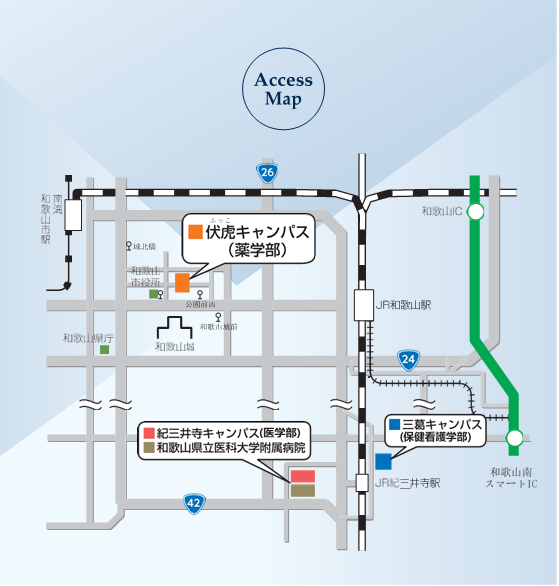 南海和歌山市駅から徒歩約12分JR和歌山駅からバス(0,23,24,25,42,44,52,55)で約5分「和歌山城前」下車、徒歩約2分和歌山県立医科大学みらい医療推進センター障害者スポーツ医科学研究拠点　TEL：073-488-1932　FAX:073-488-1935　E-mail: kyoten@wakayama-med.ac.jp担当：深水　淑江氏名フリガナ所属Email